ΑΙΤΗΣΗ ΟΡΚΩΜΟΣΙΑΣ						       Προς:ΕΠΩΝΥΜΟ……………………………..	       Τη Γραμματεία του Τμήματος ΧημείαςΟΝΟΜΑ…………………………………..ΟΜΟΜΑ ΠΑΤΕΡΑ……………………….    Παρακαλώ να λάβω μέρος στην ΟρκωμοσίαΕΤΟΣ ΓΕΝΝΗΣΗΣ………………………     διότι πληρώ τις προϋποθέσεις πουΑΡ. ΜΗΤΡΩΟΥ ΣΧΟΛΗΣ……………….    προβλέπονται από το νόμο.ΤΗΛ………………………………………..						Αθήνα,……………………………… Επιλογές που δεν συμπεριλαμβάνονται στον υπολογισμό του βαθμού πτυχίου…………………………………………………………………….…………………………………………………………………….……………………………………………………………………..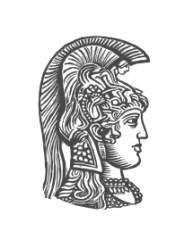 ΕΛΛΗΝΙΚΗ ΔΗΜΟΚΡΑΤΙΑΕθνικόν και ΚαποδιστριακόνΠανεπιστήμιον Αθηνών